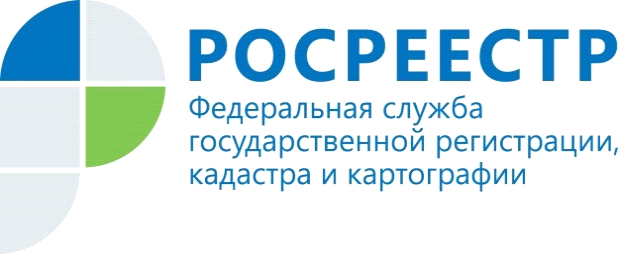 В рамках мероприятий, приуроченных к десятилетию образования Федеральной службы государственной регистрации, кадастра и картографии - Росреестра и двадцатилетию создания в Российской Федерации системы государственной регистрации прав на недвижимое имущество и сделок с ним, Управление Росреестра по Костромской области (далее – Управление) информирует о проведении единого «Дня консультаций» для населения по вопросам относящимся к полномочиям Управления. Единый «День консультаций», состоится 1 марта 2018 года с 13.00 до 20.00 часов. По интересующим вопросам жители г. Костромы и Костромской области могут обратиться по следующим адресам:						- г. Кострома, ул. Сенная, д.17 (Центральный аппарат Управления);		- г. Кострома, ул. Катушечная, д.86 (Центральный аппарат Управления);												- г. Буй, ул. 10-й годовщины Октября, 5 (Межмуниципальный отдел по г. Буй, Буйскому и Сусанинскому районам);							- г. Нерехта, ул. Орехова, д. 2а, г. Волгореченск, ул. им. 50-летия ВКСМ, д. 16 (Межмуниципальный отдел по г. Волгореченску, г. Нерехта и Нерехтскому району);											- г. Галич, ул. Физкультурная, д. 16 (Галичский межмуниципальный отдел);										  			- г. Макарьев, ул. Малая Советская, д. 29 (Межмуниципальный отдел по Макарьевскому и Кадыйскому районам);  							- г. Мантурово, ул. Больничная, д. 6 (Мантуровский межмуниципальный отдел);										- г. Шарья, ул. Шатрова, 18, Костромская область, п. Вохма,                            ул. Советская, д. 51 (Шарьинский межмуниципальный отдел).